Поздравляем победителей и призеров МЭВОШ и учителей подготовивших их!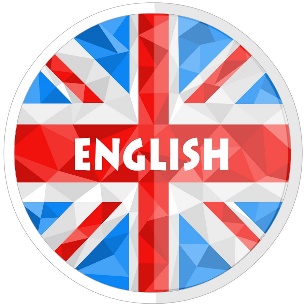 ИСТОРИЯОБЩЕСТВОЗНАНИЕРУССКИЙ ЯЗЫКЛИТЕРАТУРАТАК ДЕРЖАТЬ!ЖЕЛАЕМ ВЫСОКИХ ДОСТИЖЕНИЙ И ПОБЕД В ДАЛЬНЕЙШЕМ!№КлассФИО участникаСтатусФИО учителя1.7Котов Илья ИгоревичпризерЛитасова Наталья Владимировна2.7Бернгардт Руслан СергеевичпризерКолмыкова Анна Александровна3.7Корнилова Арина ВладимировнапризерКолмыкова Анна Александровна4.7Суханова Олеся АнатольевнапризерБратышева Марина Ивановна5.7Рамазанов Руслан РустемовичпобедительКолмыкова Анна Александровна6.8Зорькина Алина СергеевнапризерКалачева Ольга Александровна7.8Епишенкова Елизавета АндреевнапризерТкачева Любовь Андреевна8.8Кузнецов Матвей ВладимировичпобедительКалачева Ольга Александровна9.8Нусипбекова Аяна АлмасовнапризерЗотова Юлия Викторовна10.8Пелекзирнис Артём МаксимовичпобедительКалачева Ольга Александровна11.8Коршунова Мария БорисовнапризерКалачева Ольга Александровна12.8Муракаева Елена АльмировнапризерКалачева Ольга Александровна13.8Моренко Павел АндреевичпобедительКалачева Ольга Александровна14.8Булгакова Маргарита ВитальевнапобедительКалачева Ольга Александровна15.8Багаутдинова Алина АзизовнапобедительКалачева Ольга Александровна16.9Фискова Софья АлексеевнапризерЛобанова Светлана Геннадьевна17.10Кот Виктория АндреевнапобедительБратышева Марина Ивановна18.10Шапран Артемий ИгоревичпризерЛобанова Светлана Геннадьевна19.10Жеглова Милена ПавловнапризерЛобанова Светлана Геннадьевна20.10Науменко Изабелла АлександровнапризерЛобанова Светлана Геннадьевна21.10Прохорова Ксения Леонидовнапризер Лобанова Светлана Геннадьевна 22.10Бортникова Екатерина ДенисовнапризерБратышева Марина Ивановна23.11Демина Дарья ВладимировнапризерЛитасова Наталья Владимировна24.11Петрачкова Елизавета ВадимовнапризерЛитасова Наталья Владимировна25.11Сметанникова Екатерина АндреевнапризерЛитасова Наталья Владимировна26.11Ивлев Алексей МихайловичпризерЛитасова Наталья Владимировна27.11Дьячкова Дарья КонстантиновнапризерЛитасова Наталья Владимировна28.11Горбунова Анастасия АндреевнапобедительЛитасова Наталья Владимировна29.11Нехорошева Дарья ДенисовнапризерЛитасова Наталья Владимировна30.11Назаров Федор АндреевичпризерЛитасова Наталья Владимировна31.11Калачева Арина АндреевнапризерЛитасова Наталья Владимировна32.11Белоконь Юлия РомановнапризерЛитасова Наталья Владимировна33.11Никитин Алексей АлексеевичпризерЛитасова Наталья ВладимировнаФИО участникаКлассУчительСтатус1.Нусипбекова Аяна Алмасовна8Овчинников Максим Владимировичпризер2.Воронина Екатерина Алексеевна11Привалова Кристина Александровнапризер№КлассФИО участникаУчительСтатус1.10Прохорова Виктория ЛеонидовнаОвчинников Максим Владимировичпризер2.11Горбунова Анастасия АндреевнаПривалова Кристина АлександровнапобедительФИО участникаУчительСтатус1.Нусипбекова Аяна АлмасовнаСимонова Ольга Леонидовнапобедитель2.Горбунова Анастасия АндреевнаСимонова Ольга Леонидовнапризер№КлассФИО участникаУчительСтатус1.8Васькина Арина ВладиславовнаСимонова О.Л.победитель2.8Трифонова Алиса ДмитриевнаЮрченко Т.Г.призер3.11Горбунова Анастасия АндреевнаСимонова О.Л.призер4.11Жернакова Алина АлександровнаСимонова О.Л.призер